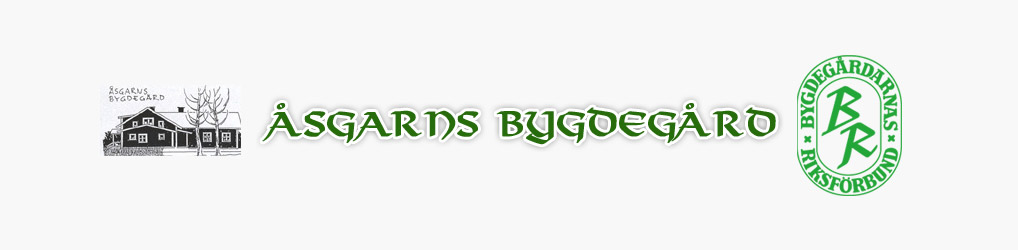 www.asgarn.se, facebook: åsgarns bygdegård Felrapport, Önskemål, ÖvrigtDetta dokument används som felrapport, önskemål och övriga ärenden. Kryssa för vad ärendet gäller och fyll i vad ni har för felanmälan eller övriga synpunkter så återkommer vi med svar i ärendet.Felrapport …..	Önskemål …..	Övrigt …..	Datum; ……………………Anmälare; …………………………..	Tel; ………………..	Mail; ………………………Evenemang; …………………………Ärende; …………………………………………………………………………………………….………………………………………………………………………………………………………………………………………………………………………………………………………………………………………………………………………………………………………………………………………………………………………………………………………………………………………………………………………………………………………………………………………………………………………………………………………………………………………………………………………………………………………………………………………………………Mottagare; …………………………. 	Datum; ……………………Åtgärd; ……………………………………………………………………………………………..………………………………………………………………………………………………………………………………………………………………………………………………………………………………………………………………………………………………………………………………………………………………………………………………………………………………………………………………………………………………………………………………………………………………………………………………………………………………………………Besvarat datum; ……………………..Vid akuta problem när ni har hyrt någon av våra lokaler kan ni alltid kontakta vår bokningsansvarigeMaggan Eriksson, på telefon 070 796 43 21,  som hjälper er i detta ärende.